BUDE AND NORTH CORNWALL GOLF CLUB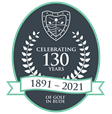 Minutes of the Executive Committee MeetingHeld at the clubhouse on Weds 19th May 2021Present: -   Mark Jenkins (General Manager) John Dowell (President) John Boundy, Judith Smith, Peter Kelly, Paul Haddon, Mike Hobbs (Treasurer)Minutes of last meeting.      	AgreedApologies for Absence		Mark Duncan, Geoff Tyler.Matters Arising.	Membership for over 90-year-olds. Over 90’s to be contacted.Captain’s report.		 Captain’s evening 24 played.128 played in Captain’s Day and £1000 was Raised for the Captain’s Charity.The Tamar Cup was a great success. .Ladies Captain report.	The ladies have planned a welcome evening for our new lady members: 14 full, 4 get into golf and 3 who joined during last year.  It will consist of 5 holes of fun golf followed by a sausage sizzle.Our Annodata team travelled to Okehampton where we lost 4.1Kay Dinsdale and myself played our 3rd round tie in the Daily Mail Foursomes away also at Okehampton.  We were victorious but the 4th round took us away to Ilfracombe where we were knocked out.Green’s report.	 The course was good at the weekend for the Tamar Cup.  The rough needs controlling as it has shot up.	It was suggested that we need a Marshal for the Tamar Cup weekend and also for large competitions.  It was suggested that we keep back one of the old buggies for this purpose and this was agreed.	Wage increase for ground staff to be rate of inflation backdated to 1st April.	The new Workmen will be delivered in October.	We are getting quotes to renew all the paths.	An apprentice started on Monday last.Treasurer’s Report 	 It was agreed to go ahead with the Greenkeepers shed, 2nd green, paths, entrance wall and fence around the 4th.  House and Standards Report.   The roof has been looked at and a sum of 25k is to be held in reserve for the purpose of renewing it as and when it becomes necessary.	Car Park.  The eco survey is in.  £560 for drainage and drawing approved.Health and Safety	Two cars had been damaged over the weekend of the Tamar CupGeneral Manager’s Report.    	Handicaps  This is being addressed in consultation with WHS.	Tamar Cup  292 played.  £8100 in greens fees and a good profit for the club.  Thanks to all the volunteers, Judith Smith, Horace etc.	There was a discussion re the catering.  MJ to meet with James.	Next meeting 14th July 7pm.